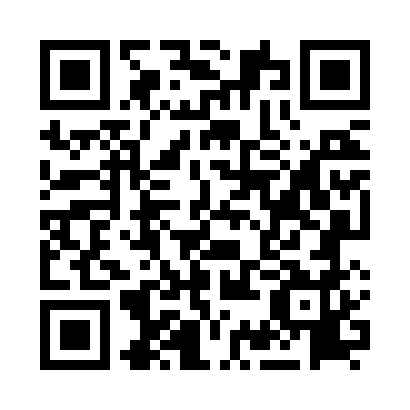 Prayer times for Auksuciai, LithuaniaWed 1 May 2024 - Fri 31 May 2024High Latitude Method: Angle Based RulePrayer Calculation Method: Muslim World LeagueAsar Calculation Method: HanafiPrayer times provided by https://www.salahtimes.comDateDayFajrSunriseDhuhrAsrMaghribIsha1Wed3:085:431:256:389:0811:342Thu3:075:401:256:399:1011:353Fri3:065:381:256:409:1211:364Sat3:055:361:256:419:1411:375Sun3:055:341:256:429:1611:376Mon3:045:321:256:449:1811:387Tue3:035:291:246:459:2011:398Wed3:025:271:246:469:2211:409Thu3:015:251:246:479:2411:4110Fri3:005:231:246:489:2611:4111Sat2:595:211:246:499:2811:4212Sun2:595:191:246:509:3011:4313Mon2:585:171:246:519:3211:4414Tue2:575:161:246:539:3411:4515Wed2:565:141:246:549:3611:4616Thu2:565:121:246:559:3811:4617Fri2:555:101:246:569:4011:4718Sat2:545:081:246:579:4111:4819Sun2:545:071:246:589:4311:4920Mon2:535:051:246:599:4511:5021Tue2:525:031:257:009:4711:5022Wed2:525:021:257:019:4811:5123Thu2:515:001:257:029:5011:5224Fri2:514:591:257:039:5211:5325Sat2:504:571:257:039:5311:5326Sun2:504:561:257:049:5511:5427Mon2:494:551:257:059:5611:5528Tue2:494:531:257:069:5811:5629Wed2:484:521:257:079:5911:5630Thu2:484:511:267:0810:0111:5731Fri2:474:501:267:0910:0211:58